Leerlingenraad 17 december 2018Bespreken van afspraken vorige vergaderingen : Wat heeft meester Luc beslist over de extra schommels erbij? (Zia en Wout gaan dit nog vragen)  voorlopig niet, genoeg speelgelegenheidWat heeft meester Luc beslist over handzeep bij de toiletten? (Lene en Jana gaan dit nog vragen)  ja, meester Luc spreekt af met Yvonneheeft 1E EN 2E EN 5E al bezoekje gebracht aan de ‘kast vol troost’?  1e niet, 2e niet en 5e ook nietWat heeft meester Luc en de ouderraad gezegd over de ‘juffen- en meesters-dag’? ( Mathis en Kaat)  ja, doet meester Luc al jaarlijks op 5 oktober= leerkrachtendag, OR mss eens hierbij inschakelenWorden intussen de schoenen goed geveegd?  het is beter, we volgen het goed op Zijn er al toneeltjes gespeeld?  elke klas bespreekt dit met de leerkrachtIs er een duidelijke afspraak gemaakt met je leerkracht ivm drinkbussen?  in de meeste klassen in orde, kan met lkr besproken worden als dit niet gebeurd isALS SLOT VAN DEZE LEERLINGENRAAD: ‘BURGEMEESTERS’ LATEN IN EIGEN KLAS  DANK-KAARTJE VAN KETNET ZIEN IVM KOEKENBAK 6E _5E_ 4B_ 4A_3B_3A_2E_1B_1A    EN ZIA  BRENGT DIT KAARTJE DAARNA  NAAR MEESTER LUCIdeeën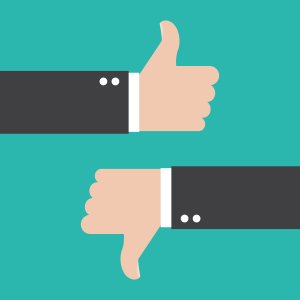 ja/neeVragen aan : Meester LucEigen juf/meester…. Door wie?1.Extra puntje: ruilmoment 111JA op maandag 14 januari in klaslokaal 4B C.JUF EVELYNE EN JUF JACQUELINEONSZELFDeze ruilmiddag vervangt de  leerlingenraad van maandag, 28 januari2. Slijm maken op school111NEE3.Een lagere school-dag111JA?C.ALLE LEERKRACHTEN JUF JACQUELINE EN JUF EVELYNE OP DE PV VAN  18 DECEMBER4.Altijd met step/fiets tijdens speeltijd210NEE5. Strepen op het voetbalveld57NEE